目	录第一部分 单位概况一、主要职能二、单位机构设置及预算单位构成情况三、2024年度单位主要工作任务及目标第二部分 2024年度单位预算表一、收支总表二、收入总表三、支出总表四、财政拨款收支总表五、财政拨款支出表（功能科目）六、财政拨款基本支出表（经济科目）七、一般公共预算支出表八、一般公共预算基本支出表九、一般公共预算“三公”经费、会议费、培训费支出表十、政府性基金预算支出表十一、国有资本经营预算支出预算表十二、一般公共预算机关运行经费支出预算表十三、政府采购支出表第三部分 2024年度单位预算情况说明第四部分 名词解释第一部分 单位概况一、主要职能无锡市精神卫生中心主要承担全市精神疾病诊疗、心理卫生指导、社会防治康复、“三无”精神病患者收容治疗、社会困难精神病患者救助、司法精神疾病患者收容监护，以及司法、残疾、劳动能力鉴定等职能。无锡市中心康复医院是集临床、教学、科研、预防、保健、康复为一体的三级康复医院，主要开展脑卒中、脑外伤后康复，骨关节及运动损伤康复，工伤康复和职业康复，儿童康复，心血管病、糖尿病、呼吸系统疾病等脏器病的康复。二、单位机构设置及预算单位构成情况根据单位职责分工，本单位内设机构包括：医院办公室、组织人事处、党委办公室、宣传统战处、工会（退管会）、团委、医务处、医疗质量管理办公室、护理部、精神疾病控制中心办公室、公共卫生处（预防保健处）、科教处、门诊部、财务处、总务处、审计处、医院感染管理处、信息处、医学工程部、保卫处、运营管理处、采购办公室、纪监办公室、监督检查室、三甲办、药学部、临床心理科、睡眠医学科（儿少精神科）、精神康复科、中西医结合精神科（神志病科）、老年精神科、普通精神科、临床精神八科（药物依赖科）、临床精神九科（慈善科）、综合二科、临床精神二科、临床精神三科、临床精神四科、临床精神五科、临床营养科、心理咨询与心理治疗中心、司法鉴定所、勤学路门诊、精卫门诊、心理治疗室、物理治疗中心、医学检验科、医学影像科、急诊科、心理测评中心、功能检查科、GCP办公室、音乐治疗室、作业治疗室、康复门诊、口腔科、传统康复治疗室、康复医学科、内科（老年康复科）、重症康复科、老年康复科、综合一科、康复治疗科。本单位无下属单位。三、2024年度单位主要工作任务及目标2024年是全面实施“十四五”规划的重要一年，医院坚持以党建为引领，以三甲复评、国家三级公立医院绩效考核为导向，以学专科建设和人才队伍建设为统领，统筹推进医院管理提效、服务提质、运营提档，持续增强患者满意度，努力实现医院发展新跨越。重点做好以下几个方面的工作：（一）党建业务融合发展。坚持和加强党对医院工作的全面领导，巩固拓展主题教育成果；聚焦发展要务，持续加强“党建+”品牌建设，推进党建与业务深度整合。严格选用培育，切实提高干部队伍推进高质量发展、服务群众和防范化解风险本领。（二）增强专科建设水平。实施专（学）科培育工程，优化调整专学科布局，力争现有2个省级临床重点专科通过周期性复评，新增1－2个省级临床重点专科或建设项目。进一步推进省级精神专科区域医疗中心、心理咨询与心理治疗中心、物理治疗中心、精神康复治疗中心建设。（三）夯实质量服务能力。做好精神专科三级甲等医院评审工作，确保年内顺利通过三甲复评。实施医疗质量与安全提升行动，重点加强基础质量、病历质量和患者安全管理。拓展服务内涵，加强专家门诊建设，升级门诊智慧服务，完善住院服务制度，持续改善患者就医体验。（四）加强人才队伍建设。深入贯彻实施“三名”战略，加快太湖人才计划项目推进。坚持学科引领、人才驱动、培引结合的原则，加大院内人才培养力度，加强急需紧缺人才引进措施，年内计划引育学科带头人1－2名、博士3－5名，新增博导1名。（五）提升科研教学能力。依托江南大学科研技术平台，深化与北大六院、上海精卫中心合作，为医院提供临床研究技术支持。争取获国家自然科学基金立项≥2项，省级科技进步奖取得突破，开展院级新技术新项目≥30项。继续扩大对外合作交流，争取新缔结国际、国内友好医院≥2家。（六）推动医院持续发展。深化人事薪酬制度改革，优化收支结构，强化年度预算、成本控制、招标采购、内部审计、经济合同等管理，提升医院运营能力。落实三级公立医院绩效考核目标管理，持续加强对核心指标的监控、管理，争取在国考中争先进位。（七）推进智慧医院建设。以满足三级甲等精神专科医院评审要求为目标，加速推进医院信息化建设，启动医院电子病历应用水平提档升级工作，力争通过国家互联互通标准化成熟度四甲测评，为患者提供更加快捷、高效、优质的智慧化服务。（八）履行公共卫生职能。健全精防网络体系，做好严重精神障碍管理治疗工作。完善社会心理服务体系建设，开展《无锡市精神卫生条例》修订立法调研。发挥心理健康服务指导中心作用，多途径多形式加强心理健康教育与宣传，开展心理知识普及、行为干预。第二部分2024年度无锡市精神卫生中心单位预算表注：本单位无财政拨款基本支出，故本表无数据。注：本单位无一般公共预算基本支出，故本表无数据。注：本单位无一般公共预算“三公”经费、会议费、培训费支出，故本表无数据。注：本单位无国有资本经营预算支出，故本表无数据。注：1.“机关运行经费”指行政单位（含参照公务员法管理的事业单位）使用一般公共预算安排的基本支出中的日常公用经费支出，包括办公及印刷费、邮电费、差旅费、会议费、福利费、日常维修费、专用材料及一般设备购置费、办公用房水电费、办公用房取暖费、办公用房物业管理费、公务用车运行维护费及其他费用等。2.本单位无一般公共预算机关运行经费支出，故本表无数据。第三部分 2024年度单位预算情况说明一、收支预算总体情况说明无锡市精神卫生中心2024年度收入、支出预算总计63,038.15万元，与上年相比收、支预算总计各减少2,438.2万元，减少3.72%。其中：（一）收入预算总计63,038.15万元。包括：1．本年收入合计63,038.15万元。（1）一般公共预算拨款收入3,608.42万元，与上年相比减少118.21万元，减少3.17%。主要原因是二期改扩建项目2024年预算比去年工程量减少。（2）政府性基金预算拨款收入100万元，与上年预算数相同。（3）国有资本经营预算拨款收入0万元，与上年预算数相同。（4）财政专户管理资金收入1,708.34万元，与上年相比减少2,391.66万元，减少58.33%。主要原因是二期改扩建项目2024年预算比去年工程量减少。（5）事业收入54,939.49万元，与上年相比增加27.71万元，增长0.05%。主要原因是结合医院实际业务量调整事业收入。（6）事业单位经营收入0万元，与上年预算数相同。（7）上级补助收入0万元，与上年预算数相同。（8）附属单位上缴收入0万元，与上年预算数相同。（9）其他收入2,681.9万元，与上年相比增加43.96万元，增长1.67%。主要原因是单位退休人员的增加，使得退休一次性补贴增加及退休人员的生活补贴逐年增加。2．上年结转结余为0万元。与上年预算数相同。（二）支出预算总计63,038.15万元。包括：1．本年支出合计63,038.15万元。（1）社会保障和就业支出（类）支出1,769.64万元，主要用于单位职工基本养老保险缴费和单位职业年金缴费支出。与上年相比减少17.25万元，减少0.97%。主要原因是单位人员的减少及基数的降低。（2）卫生健康支出（类）支出55,200.34万元，主要用于医院完成政府职能和医院基本建设及发展需要。与上年相比减少2,237.35万元，减少3.9%。主要原因是人员经费支出及其他社会保障支出有所减少。（3）住房保障支出（类）支出5,968.17万元，主要用于单位职工住房公积金、提租补贴及购房补贴的支出。与上年相比减少183.6万元，减少2.98%。主要原因是单位人员的减少及基数的降低。（4）其他支出（类）支出100万元，主要用于对残疾人的康复救助。与上年预算数相同。2．年终结转结余为0万元。二、收入预算情况说明无锡市精神卫生中心2024年收入预算合计63,038.15万元，包括本年收入63,038.15万元，上年结转结余0万元。其中：本年一般公共预算收入3,608.42万元，占5.72%；本年政府性基金预算收入100万元，占0.16%；本年国有资本经营预算收入0万元，占0%；本年财政专户管理资金1,708.34万元，占2.71%；本年事业收入54,939.49万元，占87.15%；本年事业单位经营收入0万元，占0%；本年上级补助收入0万元，占0%；本年附属单位上缴收入0万元，占0%；本年其他收入2,681.9万元，占4.26%；上年结转结余的一般公共预算收入0万元，占0%；上年结转结余的政府性基金预算收入0万元，占0%；上年结转结余的国有资本经营预算收入0万元，占0%；上年结转结余的财政专户管理资金0万元，占0%；上年结转结余的单位资金0万元，占0%。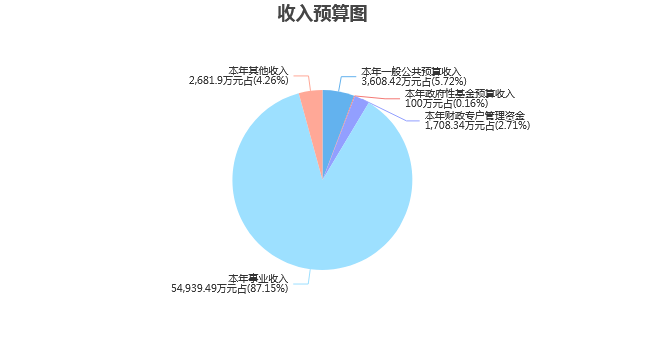 三、支出预算情况说明无锡市精神卫生中心2024年支出预算合计63,038.15万元，其中：基本支出20,961.76万元，占33.25%；项目支出42,076.39万元，占66.75%；事业单位经营支出0万元，占0%；上缴上级支出0万元，占0%；对附属单位补助支出0万元，占0%。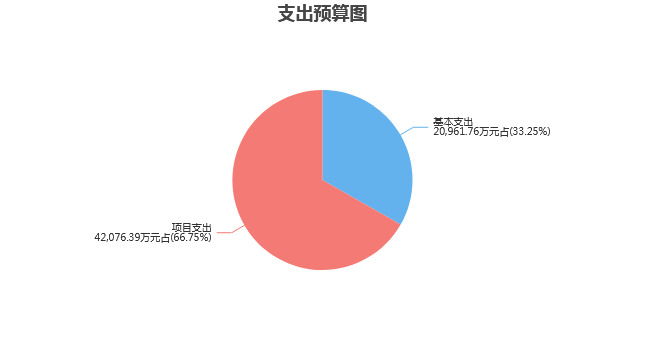 四、财政拨款收支预算总体情况说明无锡市精神卫生中心2024年度财政拨款收、支总预算3,708.42万元。与上年相比，财政拨款收、支总计各减少118.21万元，减少3.09%。主要原因是二期改扩建项目2024年预算比去年工程量减少。五、财政拨款支出预算情况说明无锡市精神卫生中心2024年财政拨款预算支出3,708.42万元，占本年支出合计的5.88%。与上年相比，财政拨款支出减少118.21万元，减少3.09%。主要原因是二期改扩建项目2024年预算比去年工程量减少。其中：（一）卫生健康支出（类）公立医院（款）精神病医院（项）支出3,608.42万元，与上年相比减少118.21万元，减少3.17%。主要原因是二期改扩建项目2024年预算比去年工程量减少。（二）其他支出（类）彩票公益金安排的支出（款）用于社会福利的彩票公益金支出（项）支出100万元，与上年预算数相同。六、财政拨款基本支出预算情况说明无锡市精神卫生中心2024年度财政拨款基本支出预算0万元，其中：（一）人员经费0万元。主要包括：无。（二）公用经费0万元。主要包括：无。七、一般公共预算支出预算情况说明无锡市精神卫生中心2024年一般公共预算财政拨款支出预算3,608.42万元，与上年相比减少118.21万元，减少3.17%。主要原因是二期改扩建项目2024年预算比去年工程量减少。八、一般公共预算基本支出预算情况说明无锡市精神卫生中心2024年度一般公共预算财政拨款基本支出预算0万元，其中：（一）人员经费0万元。主要包括：无。（二）公用经费0万元。主要包括：无。九、一般公共预算“三公”经费、会议费、培训费支出预算情况说明无锡市精神卫生中心2024年度一般公共预算拨款安排的“三公”经费支出预算0万元，与上年预算数相同。其中，因公出国（境）费支出0万元，占“三公”经费的0%；公务用车购置及运行维护费支出0万元，占“三公”经费的0%；公务接待费支出0万元，占“三公”经费的0%。具体情况如下：1．因公出国（境）费预算支出0万元，与上年预算数相同。2．公务用车购置及运行维护费预算支出0万元。其中：（1）公务用车购置预算支出0万元，与上年预算数相同。（2）公务用车运行维护费预算支出0万元，与上年预算数相同。3．公务接待费预算支出0万元，与上年预算数相同。无锡市精神卫生中心2024年度一般公共预算拨款安排的会议费预算支出0万元，与上年预算数相同。无锡市精神卫生中心2024年度一般公共预算拨款安排的培训费预算支出0万元，与上年预算数相同。十、政府性基金预算支出预算情况说明无锡市精神卫生中心2024年政府性基金支出预算支出100万元。与上年预算数相同。其中：其他支出（类）彩票公益金安排的支出（款）用于社会福利的彩票公益金支出（项）支出100万元，主要是用于对残疾人的康复救助。十一、国有资本经营预算支出预算情况说明无锡市精神卫生中心2024年国有资本经营预算支出0万元。与上年预算数相同。十二、一般公共预算机关运行经费支出预算情况说明2024年本单位一般公共预算机关运行经费预算支出0万元，与上年预算数相同。十三、政府采购支出预算情况说明2024年度政府采购支出预算总额3,875.48万元，其中：拟采购货物支出1,255.01万元、拟采购工程支出0万元、拟采购服务支出2,620.47万元。十四、国有资产占用情况说明本单位共有车辆4辆，其中，副部（省）级及以上领导用车0辆、主要领导干部用车0辆、机要通信用车0辆、应急保障用车3辆、执法执勤用车0辆、特种专业技术用车1辆、离退休干部用车0辆，其他用车0辆；单价50万元（含）以上的通用设备5台（套），单价100万元（含）以上的专用设备15台（套）。十五、预算绩效目标设置情况说明2024年度，本单位整体支出纳入绩效目标管理，涉及财政性资金63,038.15万元；本单位共14个项目纳入绩效目标管理，涉及财政性资金合计42,076.39万元，占财政性资金(人员类和运转类中的公用经费项目支出除外)总额的比例为100%。第四部分 名词解释一、财政拨款：单位从同级财政部门取得的各类财政拨款，包括一般公共预算拨款、政府性基金预算拨款、国有资本经营预算拨款。二、财政专户管理资金：缴入财政专户、实行专项管理的高中以上学费、住宿费、高校委托培养费、函大、电大、夜大及短训班培训费等教育收费。三、单位资金：除财政拨款收入和财政专户管理资金以外的收入，包括事业收入（不含教育收费）、上级补助收入、附属单位上缴收入、事业单位经营收入及其他收入（包含债务收入、投资收益等）。四、基本支出：指为保障机构正常运转、完成工作任务而发生的人员支出和公用支出。五、项目支出：指在基本支出之外为完成特定工作任务和事业发展目标所发生的支出。六、“三公”经费：指部门用一般公共预算财政拨款安排的因公出国（境）费、公务用车购置及运行维护费和公务接待费。其中，因公出国（境）费反映单位公务出国（境）的住宿费、旅费、伙食补助费、杂费、培训费等支出；公务用车购置及运行维护费反映单位公务用车购置费、燃料费、维修费、过路过桥费、保险费、安全奖励费用等支出；公务接待费反映单位按规定开支的各类公务接待（含外宾接待）支出。七、机关运行经费：指行政单位（含参照公务员法管理的事业单位）使用一般公共预算安排的基本支出中的日常公用经费支出，包括办公及印刷费、邮电费、差旅费、会议费、福利费、日常维修费、专用材料及一般设备购置费、办公用房水电费、办公用房取暖费、办公用房物业管理费、公务用车运行维护费及其他费用等。八、社会保障和就业支出(类)行政事业单位养老支出(款)机关事业单位基本养老保险缴费支出(项)：反映机关事业单位实施养老保险制度由单位缴纳的基本养老保险费支出。九、社会保障和就业支出(类)行政事业单位养老支出(款)机关事业单位职业年金缴费支出(项)：反映机关事业单位实施养老保险制度由单位实际缴纳的职业年金支出。(含职业年金补记支出。）十、卫生健康支出(类)公立医院(款)精神病医院(项)：反映专门收治精神病人医院的支出。十一、卫生健康支出(类)行政事业单位医疗(款)事业单位医疗(项)：反映财政部门安排的事业单位基本医疗保险缴费经费，未参加医疗保险的事业单位的公费医疗经费，按国家规定享受离休人员待遇的医疗经费。十二、住房保障支出(类)住房改革支出(款)住房公积金(项)：反映行政事业单位按人力资源和社会保障部、财政部规定的基本工资和津贴补贴以及规定比例为职工缴纳的住房公积金。十三、住房保障支出(类)住房改革支出(款)提租补贴(项)：反映按房改政策规定的标准，行政事业单位向职工（含离退休人员）发放的租金补贴。十四、住房保障支出(类)住房改革支出(款)购房补贴(项)：反映按房改政策规定，行政事业单位向符合条件职工（含离退休人员）、军队(含武警)向转役复员离退休人员发放的用于购买住房的补贴。十五、其他支出(类)彩票公益金安排的支出(款)用于社会福利的彩票公益金支出(项)：反映用于社会福利和社会救助的彩票公益金支出。2024年度
无锡市精神卫生中心
单位预算公开公开01表公开01表公开01表公开01表公开01表收支总表收支总表收支总表收支总表收支总表单位：无锡市精神卫生中心单位：无锡市精神卫生中心单位：无锡市精神卫生中心单位：万元单位：万元收入收入支出支出支出项目预算数项目项目预算数一、一般公共预算拨款收入3,608.42一、一般公共服务支出一、一般公共服务支出二、政府性基金预算拨款收入100.00二、外交支出二、外交支出三、国有资本经营预算拨款收入三、国防支出三、国防支出四、财政专户管理资金收入1,708.34四、公共安全支出四、公共安全支出五、事业收入54,939.49五、教育支出五、教育支出六、事业单位经营收入六、科学技术支出六、科学技术支出七、上级补助收入七、文化旅游体育与传媒支出七、文化旅游体育与传媒支出八、附属单位上缴收入八、社会保障和就业支出八、社会保障和就业支出1,769.64九、其他收入2,681.90九、社会保险基金支出九、社会保险基金支出十、卫生健康支出十、卫生健康支出55,200.34十一、节能环保支出十一、节能环保支出十二、城乡社区支出十二、城乡社区支出十三、农林水支出十三、农林水支出十四、交通运输支出十四、交通运输支出十五、资源勘探工业信息等支出十五、资源勘探工业信息等支出十六、商业服务业等支出十六、商业服务业等支出十七、金融支出十七、金融支出十八、援助其他地区支出 十八、援助其他地区支出 十九、自然资源海洋气象等支出十九、自然资源海洋气象等支出二十、住房保障支出二十、住房保障支出5,968.17二十一、粮油物资储备支出二十一、粮油物资储备支出二十二、国有资本经营预算支出二十二、国有资本经营预算支出二十三、灾害防治及应急管理支出二十三、灾害防治及应急管理支出二十四、预备费二十四、预备费二十五、其他支出二十五、其他支出100.00二十六、转移性支出二十六、转移性支出二十七、债务还本支出二十七、债务还本支出二十八、债务付息支出二十八、债务付息支出二十九、债务发行费用支出二十九、债务发行费用支出三十、抗疫特别国债安排的支出三十、抗疫特别国债安排的支出本年收入合计63,038.15本年支出合计本年支出合计63,038.15上年结转结余年终结转结余年终结转结余收入总计63,038.15支出总计支出总计63,038.15公开02表公开02表公开02表公开02表公开02表公开02表公开02表公开02表公开02表公开02表公开02表公开02表公开02表公开02表公开02表公开02表公开02表公开02表公开02表收入总表收入总表收入总表收入总表收入总表收入总表收入总表收入总表收入总表收入总表收入总表收入总表收入总表收入总表收入总表收入总表收入总表收入总表收入总表单位：无锡市精神卫生中心单位：无锡市精神卫生中心单位：无锡市精神卫生中心单位：无锡市精神卫生中心单位：无锡市精神卫生中心单位：无锡市精神卫生中心单位：无锡市精神卫生中心单位：无锡市精神卫生中心单位：无锡市精神卫生中心单位：无锡市精神卫生中心单位：无锡市精神卫生中心单位：无锡市精神卫生中心单位：无锡市精神卫生中心单位：万元单位：万元单位：万元单位：万元单位：万元单位：万元单位代码单位名称合计本年收入本年收入本年收入本年收入本年收入本年收入本年收入本年收入本年收入本年收入上年结转结余上年结转结余上年结转结余上年结转结余上年结转结余上年结转结余单位代码单位名称合计小计一般公共预算政府性基金预算国有资本经营预算财政专户管理资金事业收入事业单位经营收入上级补助收入附属单位上缴收入其他收入小计一般公共预算政府性基金预算国有资本经营预算财政专户管理资金单位资金合计合计63,038.1563,038.153,608.42100.001,708.3454,939.492,681.90  319020无锡市精神卫生中心63,038.1563,038.153,608.42100.001,708.3454,939.492,681.90公开03表公开03表公开03表公开03表公开03表公开03表公开03表公开03表支出总表支出总表支出总表支出总表支出总表支出总表支出总表支出总表单位：无锡市精神卫生中心单位：无锡市精神卫生中心单位：无锡市精神卫生中心单位：无锡市精神卫生中心单位：无锡市精神卫生中心单位：无锡市精神卫生中心单位：万元单位：万元科目编码科目名称合计基本支出项目支出事业单位经营支出上缴上级支出对附属单位补助支出合计合计63,038.1520,961.7642,076.39208社会保障和就业支出1,769.641,769.64  20805行政事业单位养老支出1,769.641,769.64    2080505机关事业单位基本养老保险缴费支出1,179.761,179.76    2080506机关事业单位职业年金缴费支出589.88589.88210卫生健康支出55,200.3413,223.9541,976.39  21002公立医院54,348.8712,372.4841,976.39    2100205精神病医院54,348.8712,372.4841,976.39  21011行政事业单位医疗851.47851.47    2101102事业单位医疗851.47851.47221住房保障支出5,968.175,968.17  22102住房改革支出5,968.175,968.17    2210201住房公积金1,884.801,884.80    2210202提租补贴1,140.191,140.19    2210203购房补贴2,943.182,943.18229其他支出100.00100.00  22960彩票公益金安排的支出100.00100.00    2296002用于社会福利的彩票公益金支出100.00100.00公开04表公开04表公开04表公开04表财政拨款收支总表财政拨款收支总表财政拨款收支总表财政拨款收支总表单位：无锡市精神卫生中心单位：无锡市精神卫生中心单位：无锡市精神卫生中心单位：万元收	入收	入支	出支	出项	目预算数项目预算数一、本年收入3,708.42一、本年支出3,708.42（一）一般公共预算拨款3,608.42（一）一般公共服务支出（二）政府性基金预算拨款100.00（二）外交支出（三）国有资本经营预算拨款（三）国防支出二、上年结转（四）公共安全支出（一）一般公共预算拨款（五）教育支出（二）政府性基金预算拨款（六）科学技术支出（三）国有资本经营预算拨款（七）文化旅游体育与传媒支出（八）社会保障和就业支出（九）社会保险基金支出（十）卫生健康支出3,608.42（十一）节能环保支出（十二）城乡社区支出（十三）农林水支出（十四）交通运输支出（十五）资源勘探工业信息等支出（十六）商业服务业等支出（十七）金融支出（十八）援助其他地区支出 （十九）自然资源海洋气象等支出（二十）住房保障支出（二十一）粮油物资储备支出（二十二）国有资本经营预算支出（二十三）灾害防治及应急管理支出（二十四）预备费（二十五）其他支出100.00（二十六）转移性支出（二十七）债务还本支出（二十八）债务付息支出（二十九）债务发行费用支出（三十）抗疫特别国债安排的支出二、年终结转结余收入总计3,708.42支出总计3,708.42公开05表公开05表公开05表公开05表公开05表公开05表公开05表财政拨款支出表（功能科目）财政拨款支出表（功能科目）财政拨款支出表（功能科目）财政拨款支出表（功能科目）财政拨款支出表（功能科目）财政拨款支出表（功能科目）财政拨款支出表（功能科目）单位：无锡市精神卫生中心单位：无锡市精神卫生中心单位：无锡市精神卫生中心单位：无锡市精神卫生中心单位：无锡市精神卫生中心单位：无锡市精神卫生中心单位：万元科目编码科目名称合计基本支出基本支出基本支出项目支出科目编码科目名称合计小计人员经费公用经费项目支出合计合计3,708.423,708.42210卫生健康支出3,608.423,608.42  21002公立医院3,608.423,608.42    2100205精神病医院3,608.423,608.42229其他支出100.00100.00  22960彩票公益金安排的支出100.00100.00    2296002用于社会福利的彩票公益金支出100.00100.00公开06表公开06表公开06表公开06表公开06表财政拨款基本支出表（经济科目）财政拨款基本支出表（经济科目）财政拨款基本支出表（经济科目）财政拨款基本支出表（经济科目）财政拨款基本支出表（经济科目）单位：无锡市精神卫生中心单位：无锡市精神卫生中心单位：无锡市精神卫生中心单位：无锡市精神卫生中心单位：万元部门预算支出经济分类科目部门预算支出经济分类科目本年财政拨款基本支出本年财政拨款基本支出本年财政拨款基本支出科目编码科目名称合计人员经费公用经费合计合计公开07表公开07表公开07表公开07表公开07表公开07表公开07表一般公共预算支出表一般公共预算支出表一般公共预算支出表一般公共预算支出表一般公共预算支出表一般公共预算支出表一般公共预算支出表单位：无锡市精神卫生中心单位：无锡市精神卫生中心单位：无锡市精神卫生中心单位：无锡市精神卫生中心单位：无锡市精神卫生中心单位：无锡市精神卫生中心单位：万元科目编码科目名称合计基本支出基本支出基本支出项目支出科目编码科目名称合计小计人员经费公用经费项目支出合计合计3,608.423,608.42210卫生健康支出3,608.423,608.42  21002公立医院3,608.423,608.42    2100205精神病医院3,608.423,608.42公开08表公开08表公开08表公开08表公开08表一般公共预算基本支出表一般公共预算基本支出表一般公共预算基本支出表一般公共预算基本支出表一般公共预算基本支出表单位：无锡市精神卫生中心单位：无锡市精神卫生中心单位：无锡市精神卫生中心单位：无锡市精神卫生中心单位：万元部门预算支出经济分类科目部门预算支出经济分类科目本年一般公共预算基本支出本年一般公共预算基本支出本年一般公共预算基本支出科目编码科目名称合计人员经费公用经费合计合计公开09表公开09表公开09表公开09表公开09表公开09表公开09表公开09表一般公共预算“三公”经费、会议费、培训费支出表一般公共预算“三公”经费、会议费、培训费支出表一般公共预算“三公”经费、会议费、培训费支出表一般公共预算“三公”经费、会议费、培训费支出表一般公共预算“三公”经费、会议费、培训费支出表一般公共预算“三公”经费、会议费、培训费支出表一般公共预算“三公”经费、会议费、培训费支出表一般公共预算“三公”经费、会议费、培训费支出表单位：无锡市精神卫生中心单位：无锡市精神卫生中心单位：无锡市精神卫生中心单位：无锡市精神卫生中心单位：无锡市精神卫生中心单位：无锡市精神卫生中心单位：万元单位：万元“三公”经费合计因公出国（境）费公务用车购置及运行维护费公务用车购置及运行维护费公务用车购置及运行维护费公务接待费会议费培训费“三公”经费合计因公出国（境）费小计公务用车购置费公务用车运行维护费公务接待费会议费培训费0.000.000.000.000.000.000.000.00公开10表公开10表公开10表公开10表公开10表政府性基金预算支出表政府性基金预算支出表政府性基金预算支出表政府性基金预算支出表政府性基金预算支出表单位：无锡市精神卫生中心单位：无锡市精神卫生中心单位：无锡市精神卫生中心单位：无锡市精神卫生中心单位：万元科目编码科目名称本年政府性基金预算支出本年政府性基金预算支出本年政府性基金预算支出科目编码科目名称合计基本支出项目支出合计100.00100.00229其他支出100.00100.00  22960彩票公益金安排的支出100.00100.00    2296002用于社会福利的彩票公益金支出100.00100.00公开11表公开11表公开11表公开11表公开11表国有资本经营预算支出预算表国有资本经营预算支出预算表国有资本经营预算支出预算表国有资本经营预算支出预算表国有资本经营预算支出预算表单位：无锡市精神卫生中心单位：无锡市精神卫生中心单位：无锡市精神卫生中心单位：无锡市精神卫生中心单位：万元项    目项    目本年支出合计基本支出  项目支出功能分类科目编码科目名称本年支出合计基本支出  项目支出栏次栏次123合计合计公开12表公开12表公开12表公开12表一般公共预算机关运行经费支出预算表一般公共预算机关运行经费支出预算表一般公共预算机关运行经费支出预算表一般公共预算机关运行经费支出预算表单位：无锡市精神卫生中心单位：无锡市精神卫生中心单位：无锡市精神卫生中心单位：万元科目编码科目名称机关运行经费支出机关运行经费支出合计合计公开13表公开13表公开13表公开13表公开13表公开13表公开13表公开13表公开13表公开13表政府采购支出表政府采购支出表政府采购支出表政府采购支出表政府采购支出表政府采购支出表政府采购支出表政府采购支出表政府采购支出表政府采购支出表单位：无锡市精神卫生中心单位：无锡市精神卫生中心单位：无锡市精神卫生中心单位：无锡市精神卫生中心单位：无锡市精神卫生中心单位：万元采购品目大类专项名称经济科目采购品目名称采购组织形式资金来源资金来源资金来源资金来源总计采购品目大类专项名称经济科目采购品目名称采购组织形式一般公共预算资金政府性基金其他资金上年结转和结余资金总计合计3,875.483,875.48货物1,255.011,255.01      无锡市精神卫生中心1,255.011,255.01通用设备资产购置办公设备购置台式计算机集中采购25.0025.00通用设备资产购置办公设备购置便携式计算机集中采购12.0012.00通用设备资产购置办公设备购置投影仪集中采购2.002.00通用设备资产购置办公设备购置A4黑白打印机集中采购1.761.76通用设备资产购置办公设备购置票据打印机集中采购6.256.25通用设备资产购置办公设备购置空调机集中采购68.2568.25通用设备资产购置办公设备购置其他电气设备集中采购1.501.50通用设备资产购置办公设备购置普通电视设备（电视机）集中采购6.006.00通用设备资产购置办公设备购置其他家具集中采购4.004.00通用设备资产购置办公设备购置其他箱、包和类似制品集中采购11.2511.25专用设备购置费专用设备购置物理治疗、康复及体育治疗仪器设备集中采购58.0058.00专用设备购置费专用设备购置其他医疗设备集中采购95.0095.00医院日常运行经费其他商品和服务支出生奶集中采购80.0080.00医院日常运行经费其他商品和服务支出其他农林牧渔业产品集中采购144.00144.00医院日常运行经费其他商品和服务支出畜禽肉集中采购560.00560.00医院日常运行经费其他商品和服务支出调味品集中采购80.0080.00医院日常运行经费其他商品和服务支出营养、保健食品集中采购50.0050.00医院日常运行经费其他商品和服务支出其他食品、饮料和烟草原料集中采购50.0050.00服务2,620.472,620.47      无锡市精神卫生中心2,620.472,620.47物业管理费物业管理费专科医院服务集中采购650.00650.00物业管理费物业管理费物业管理服务集中采购1,034.291,034.29信息化运维项目维修（护）费安全运维服务集中采购17.8017.80商品和服务支出(定额)公务用车运行维护费其他保险服务集中采购1.101.10商品和服务支出(定额)公务用车运行维护费车辆维修和保养服务集中采购1.301.30商品和服务支出(定额)公务用车运行维护费车辆加油、添加燃料服务集中采购3.193.19商品和服务支出(定额)其他交通费用其他保险服务集中采购0.950.95商品和服务支出(定额)其他交通费用车辆维修和保养服务集中采购1.301.30商品和服务支出(定额)其他交通费用车辆加油、添加燃料服务集中采购3.353.35信息化建设项目（新建）信息网络及软件购置更新行业应用软件开发服务集中采购410.50410.50信息化建设项目（续建）信息网络及软件购置更新行业应用软件开发服务集中采购361.69361.69医院日常运行经费其他商品和服务支出物业管理服务集中采购135.00135.00